3 x TableThese sheets get progressively harder as you go through so please select the one that you feel is right for your child.  The answers for all sheets are available at the end.  There is no need to print the sheets out you can either record the answers in the exercise book sent home or use as verbal work and just discuss them with your child.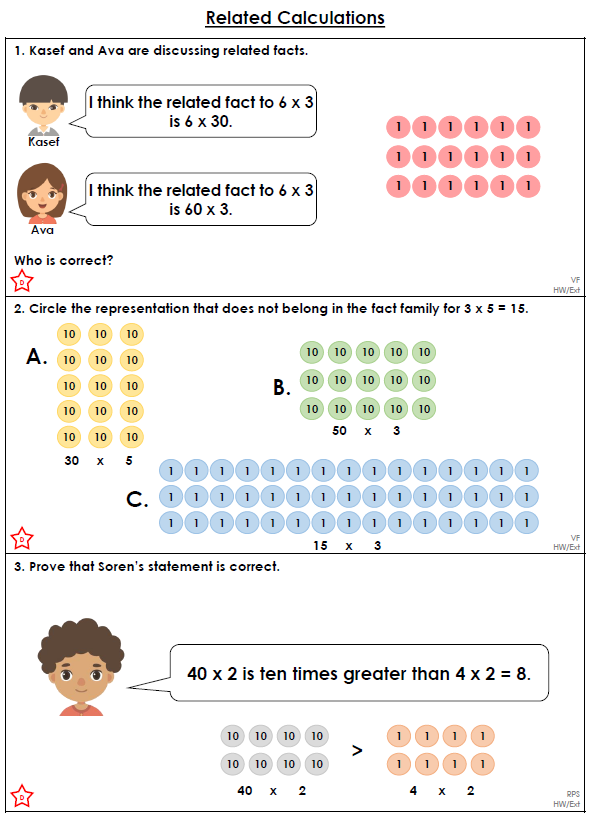 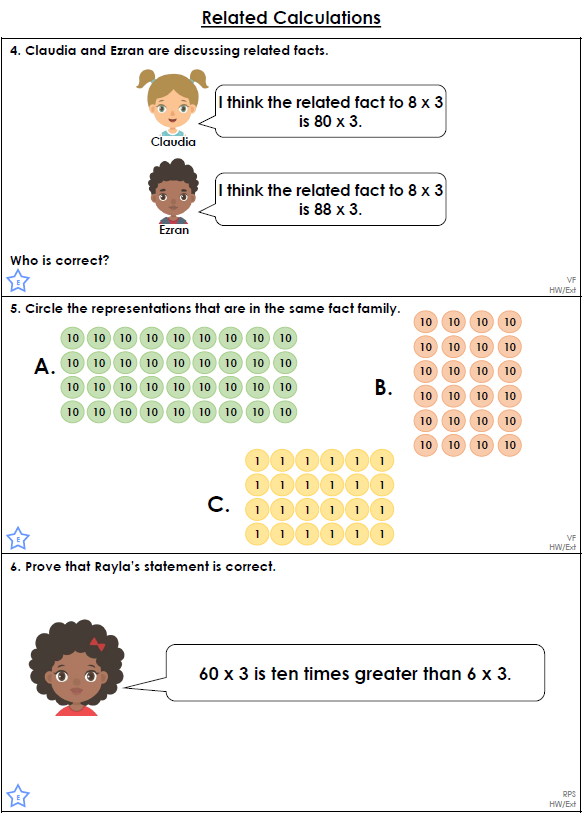 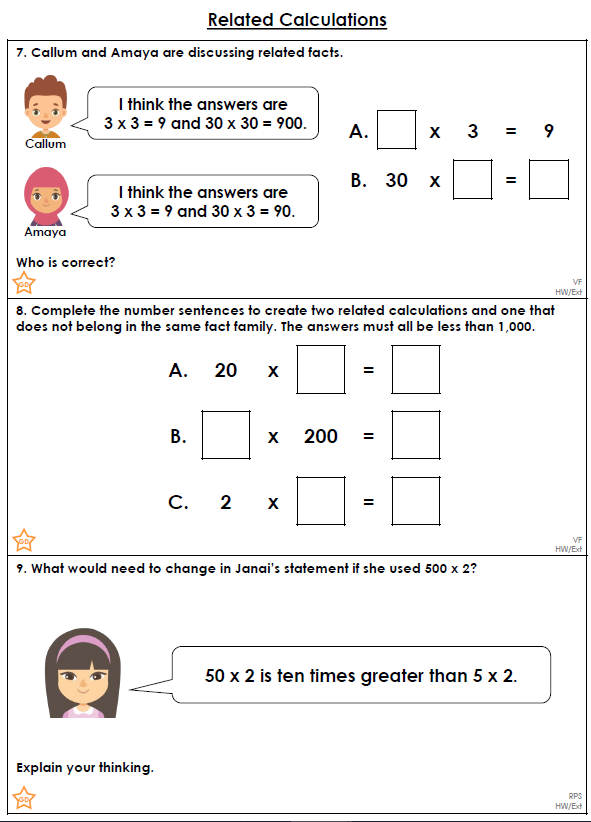 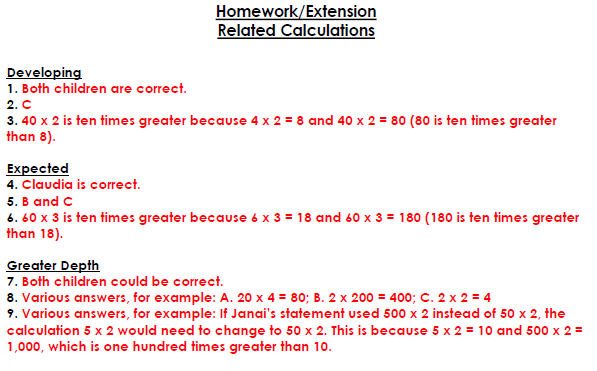 